興農的行銷互動資訊化第二十四條 等級：進階資料來源：2019年興農企業社會責任報告書興農不定期更新植物保護及作物栽培資訊，製作興農農業雲2.0APP企業概述興農以植物保護為企業核心能力，從上游精進製程技術，研發生產友善環境之植物保護產品，並透過遍布全台興農供應中心及植物醫生，整合作物栽培與藥劑組合專業知識，提供農民完整的作物保護與營養栽培解決方案，輔導農民產出安全農產品。同時，跨足生鮮超市、蔬果加工、食品團膳、民生家庭用品等事業領域，整合農友資源，挑選優良作物，並開發天然環保成分之民生家庭用品，串聯安心、安全食品與用品產業鏈，提供終端消費者從種子到餐桌的食安保證。海外地區延續環境永續理念，藉由子公司或經銷據點持續新型態植物保護產品之推廣，提供全球農民及客戶優質產品與服務，貢獻農業發展。案例描述行銷互動資訊化－興農供應中心、農業雲APP、YouTube廣告互動式行銷，提升網路農戶對農業的認識，拍攝【美的in台灣】介紹農業型態與轉型。此外，更企劃製作18支各作物栽培影片，透過興農供應中心Facebook及YouTube分享成功的栽培管理經驗與大眾交流。藉由實際成果分享各項產品使用技術，並搭配農業雲APP，提供公司產品、農產品交易行情、疫情新聞等資訊查詢功能與農民朋友分享多樣化的產品解決方案，持續擴及給廣大的用戶，認識農業的美。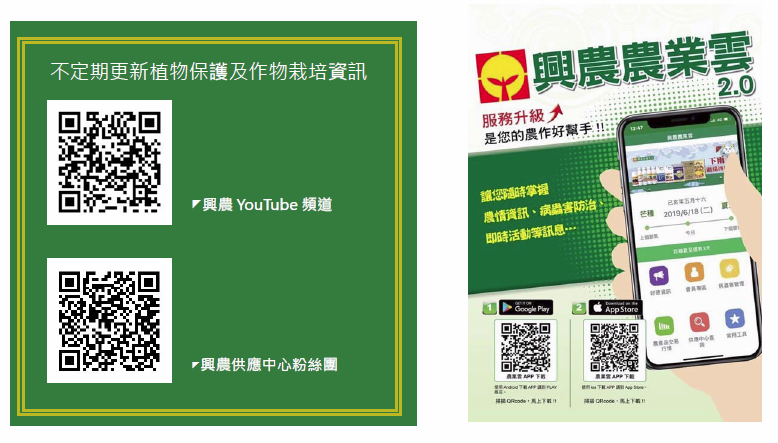 